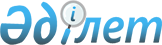 О внесении изменений и дополнений в решение районного маслихата от 24 декабря 2014 года № 248-V "О районном бюджете на 2015-2017 годы"Решение Индерского районного маслихата Атырауской области от 25 ноября 2015 года № 310-V. Зарегистрировано Департаментом юстиции Атырауской области 07 декабря 2015 года № 3375      Примечание РЦПИ:

      В тексте сохранена авторская орфография и пунктуация.

      В соответствии со статьей 109 Бюджетного кодекса Республики Казахстан от 4 декабря 2008 года, подпунктом 1) пункта 1 статьи 6 Закона Республики Казахстан от 23 января 2001 года "О местном государственном управлении и самоуправлении в Республике Казахстан", Индерский районный маслихат на очередной XХХІІІ сессии РЕШИЛ:

      1. Внести в решение ХХVІІІ сессии районного маслихата от 24 декабря 2014 года № 248-V "О районном бюджете на 2015-2017 годы" (зарегистрировано в реестре государственной регистрации нормативных правовых актов за № 3087, опубликовано 5 февраля 2015 года в газете "Дендер") следующие изменения и дополнения:

      в подпункте 1) пункта 1:

      цифры "5 129 544" заменить цифрами "5 260 191";

      цифры "654 736" заменить цифрами "648 167";

      цифры "5 764" заменить цифрами "10 602";

      цифры "1 500" заменить цифрами "3 379";

      цифры "4 467 544" заменить цифрами "4 598 043";

      в подпункте 2) пункта 1:

      цифры "5 177 415" заменить цифрами "5 308 047";

      в подпункте 3) пункта 1:

      в первом абзаце:

      цифры "32 703" заменить цифрами "45 187";

      во втором абзаце:

      цифры "32 703" заменить цифрами "35 090";

      цифру "0" заменить цифрами "10 082";

      в подпункте 5) пункта 1:

      цифры "32 703" заменить цифрами "35 090";

      в подпункте 6) пункта 1:

      цифры "80 574" заменить цифрами "93 043";

      цифры "32 703" заменить цифрами "35 090";

      цифру "0" заменить цифрами "10 082";

      в пункте 7:

      цифры "138 208" заменить цифрами "141 729";

      цифры "43 134" заменить цифрами "50 922";

      цифры "1 039" заменить цифрами "1 123";

      в пункте 9:

      дополнить строками следующего содержания:

      "15 тысяч тенге – на обслуживание долга местных исполнительных органов по выплате вознаграждений и иных платежей по займам из областного бюджета";

      "10 082 тысяч тенге – на погашение долга местного исполнительного органа перед вышестоящим бюджетом";

      в пункте 10:

      цифры "7 000" заменить цифрами "5 662";

      цифры "47 453" заменить цифрами "26 038";

      цифры "2 581" заменить цифрами "2 318";

      цифры "2 380" заменить цифрами "2 255";

      цифры "1 400" заменить цифрами "1 100";

      цифры "10 000" заменить цифрами "8 614";

      цифры "1 052 369" заменить цифрами "1 389 507";

      в пункте 11:

      цифры "323 018" заменить цифрами "299 457";

      цифры "72 364" заменить цифрами "68 651";

      цифры "10 847" заменить цифрами "5 699";

      цифры "3 585" заменить цифрами "2 243";

      цифры "2 000" заменить цифрами "884";

      в пункте 12:

      цифры "13 240" заменить цифрами "169";

      дополнить строками следующего содержания:

      "4 386 тысяч тенге – трансферты органам местного самоуправления".

      2. Приложения 1,7 изложить в новой редакции согласно приложениям 1, 2 к настоящему решению.

      3. Контроль за исполнением данного решения возложить на постоянную комиссию районного маслихата по вопросам развития экономики, бюджета, финансов, малого и среднего предпринимательства, сельского хозяйства, экологии (А. Умиткалиев).

      4. Настоящее решение вводится в действие с 1 января 2015 года.

 Районный бюджет на 2015 год Объем финансирования бюджетных программ на 2015 год аппаратов акимов поселка, сельских округов (тысяч тенге)      продолжение таблицы


					© 2012. РГП на ПХВ «Институт законодательства и правовой информации Республики Казахстан» Министерства юстиции Республики Казахстан
				
      Председатель очередной ХХХІІІ

      сессии районного маслихата

И. Насыров

      Секретарь районного маслихата

Б. Сапаров
Приложение 1 к решению 310-V очередной ХXХІІІ сессии районного маслихата от 25 ноября 2015 годаПриложение 1 к решению № 248-V очередной ХXVІІІ сессии районного маслихата от 24 декабря 2014 годаКатегория

Категория

Категория

Категория

Категория

Категория

Категория

Категория

Категория

Категория

Категория

Категория

Сумма, тысяч тенге

Сумма, тысяч тенге

Класс

Класс

Класс

Класс

Класс

Класс

Класс

Класс

Класс

Сумма, тысяч тенге

Сумма, тысяч тенге

Подкласс

Подкласс

Подкласс

Подкласс

Подкласс

Подкласс

Подкласс

Сумма, тысяч тенге

Сумма, тысяч тенге

Наименование

Наименование

Наименование

Сумма, тысяч тенге

Сумма, тысяч тенге

1

1

1

2

2

3

3

3

3

4

4

4

5

5

Доходы

Доходы

Доходы

5 260 191

5 260 191

1

1

1

Налоговые поступления

Налоговые поступления

Налоговые поступления

648 167

648 167

01

01

Подоходный налог

Подоходный налог

Подоходный налог

198 134

198 134

2

2

2

2

Индивидуальный подоходный налог

Индивидуальный подоходный налог

Индивидуальный подоходный налог

198 134

198 134

03

03

Социальный налог

Социальный налог

Социальный налог

110 133

110 133

1

1

1

1

Социальный налог

Социальный налог

Социальный налог

110 133

110 133

04

04

Hалоги на собственность

Hалоги на собственность

Hалоги на собственность

316 405

316 405

1

1

1

1

Hалоги на имущество

Hалоги на имущество

Hалоги на имущество

279 811

279 811

3

3

3

3

Земельный налог

Земельный налог

Земельный налог

4 261

4 261

4

4

4

4

Hалог на транспортные средства

Hалог на транспортные средства

Hалог на транспортные средства

32 030

32 030

5

5

5

5

Единый земельный налог

Единый земельный налог

Единый земельный налог

303

303

05

05

Внутренние налоги на товары, работы и услуги

Внутренние налоги на товары, работы и услуги

Внутренние налоги на товары, работы и услуги

19 438

19 438

2

2

2

2

Акцизы

Акцизы

Акцизы

2 748

2 748

3

3

3

3

Поступления за использование природных и других ресурсов

Поступления за использование природных и других ресурсов

Поступления за использование природных и других ресурсов

2 260

2 260

4

4

4

4

Сборы за ведение предпринимательской и профессиональной деятельности

Сборы за ведение предпринимательской и профессиональной деятельности

Сборы за ведение предпринимательской и профессиональной деятельности

14 430

14 430

08

08

Обязательные платежи, взимаемые за совершение юридически значимых действий и (или) выдачу документов уполномоченными на то государственными органами или должностными лицами

Обязательные платежи, взимаемые за совершение юридически значимых действий и (или) выдачу документов уполномоченными на то государственными органами или должностными лицами

Обязательные платежи, взимаемые за совершение юридически значимых действий и (или) выдачу документов уполномоченными на то государственными органами или должностными лицами

4 057

4 057

1

1

1

1

Государственная пошлина

Государственная пошлина

Государственная пошлина

4 057

4 057

2

2

2

Неналоговые поступления

Неналоговые поступления

Неналоговые поступления

10 602

10 602

01

01

Доходы от государственной собственности

Доходы от государственной собственности

Доходы от государственной собственности

3 168

3 168

5

5

5

5

Доходы от аренды имущества, находящегося в государственной собственности

Доходы от аренды имущества, находящегося в государственной собственности

Доходы от аренды имущества, находящегося в государственной собственности

3 141

3 141

7

7

7

7

Вознаграждения по кредитам, выданным из государственного

бюджета

Вознаграждения по кредитам, выданным из государственного

бюджета

Вознаграждения по кредитам, выданным из государственного

бюджета

27

27

02

02

Поступления от реализации товаров (работ, услуг) государственными учреждениями, финансируемыми из государственного бюджета

Поступления от реализации товаров (работ, услуг) государственными учреждениями, финансируемыми из государственного бюджета

Поступления от реализации товаров (работ, услуг) государственными учреждениями, финансируемыми из государственного бюджета

569

569

1

1

1

1

Поступления от реализации товаров (работ, услуг) государственными учреждениями, финансируемыми из государственного бюджета

Поступления от реализации товаров (работ, услуг) государственными учреждениями, финансируемыми из государственного бюджета

Поступления от реализации товаров (работ, услуг) государственными учреждениями, финансируемыми из государственного бюджета

569

569

04

04

Штрафы, пени, санкции, взыскания, налагаемые государственными учреждениями, финансируемыми из государственного бюджета, а также содержащимися и финансируемыми из бюджета (сметы расходов) Национального Банка Республики Казахстан 

Штрафы, пени, санкции, взыскания, налагаемые государственными учреждениями, финансируемыми из государственного бюджета, а также содержащимися и финансируемыми из бюджета (сметы расходов) Национального Банка Республики Казахстан 

Штрафы, пени, санкции, взыскания, налагаемые государственными учреждениями, финансируемыми из государственного бюджета, а также содержащимися и финансируемыми из бюджета (сметы расходов) Национального Банка Республики Казахстан 

370

370

1

1

1

1

Штрафы, пени, санкции, взыскания, налагаемые государственными учреждениями, финансируемыми из государственного бюджета, а также содержащимися и финансируемыми из бюджета (сметы расходов) Национального Банка Республики Казахстан, за исключением поступлений от организаций нефтяного сектора 

Штрафы, пени, санкции, взыскания, налагаемые государственными учреждениями, финансируемыми из государственного бюджета, а также содержащимися и финансируемыми из бюджета (сметы расходов) Национального Банка Республики Казахстан, за исключением поступлений от организаций нефтяного сектора 

Штрафы, пени, санкции, взыскания, налагаемые государственными учреждениями, финансируемыми из государственного бюджета, а также содержащимися и финансируемыми из бюджета (сметы расходов) Национального Банка Республики Казахстан, за исключением поступлений от организаций нефтяного сектора 

370

370

06

06

Прочие неналоговые поступления

Прочие неналоговые поступления

Прочие неналоговые поступления

6 495

6 495

1

1

1

1

Прочие неналоговые поступления

Прочие неналоговые поступления

Прочие неналоговые поступления

6 495

6 495

3

3

3

Поступления от продажи основного капитала

Поступления от продажи основного капитала

Поступления от продажи основного капитала

3 379

3 379

01

01

Продажа государственного имущества, закрепленного за государственными учреждениями

Продажа государственного имущества, закрепленного за государственными учреждениями

Продажа государственного имущества, закрепленного за государственными учреждениями

1 528

1 528

1

1

1

1

Продажа государственного имущества, закрепленного за государственными учреждениями

Продажа государственного имущества, закрепленного за государственными учреждениями

Продажа государственного имущества, закрепленного за государственными учреждениями

1 528

1 528

03

03

Продажа земли и нематериальных активов

Продажа земли и нематериальных активов

Продажа земли и нематериальных активов

1 851

1 851

1

1

1

1

Продажа земли

Продажа земли

Продажа земли

1 851

1 851

4

4

4

Поступления трансфертов

Поступления трансфертов

Поступления трансфертов

4 598 043

4 598 043

02

02

Трансферты из вышестоящих органов государственного управления

Трансферты из вышестоящих органов государственного управления

Трансферты из вышестоящих органов государственного управления

4 598 043

4 598 043

2

2

2

2

Трансферты из областного бюджета

Трансферты из областного бюджета

Трансферты из областного бюджета

4 598 043

4 598 043

Функциональная группа

Функциональная группа

Функциональная группа

Функциональная группа

Функциональная группа

Функциональная группа

Функциональная группа

Функциональная группа

Функциональная группа

Функциональная группа

Функциональная группа

Функциональная группа

Функциональная группа

Сумма, тысяч тенге

Функциональная подгруппа

Функциональная подгруппа

Функциональная подгруппа

Функциональная подгруппа

Функциональная подгруппа

Функциональная подгруппа

Функциональная подгруппа

Функциональная подгруппа

Функциональная подгруппа

Функциональная подгруппа

Функциональная подгруппа

Сумма, тысяч тенге

Администратор бюджетных программ

Администратор бюджетных программ

Администратор бюджетных программ

Администратор бюджетных программ

Администратор бюджетных программ

Администратор бюджетных программ

Администратор бюджетных программ

Администратор бюджетных программ

Сумма, тысяч тенге

Программа

Программа

Программа

Программа

Сумма, тысяч тенге

Наименование

Сумма, тысяч тенге

1

1

2

2

2

3

3

3

3

4

4

4

5

6

Затраты

5 308 047

1

1

Государственные услуги общего характера

360 363

1

1

1

Представительные, исполнительные и другие органы, выполняющие общие функции государственного управления

256 401

112

112

112

112

Аппарат маслихата района (города областного значения)

14 459

001

001

001

Услуги по обеспечению деятельности маслихата района (города областного значения) 

14 259

003

003

003

Капитальные расходы государственного органа

200 

122

122

122

122

Аппарат акима района (города областного значения)

62 292

001

001

001

Услуги по обеспечению деятельности акима района (города областного значения)

55 974

003

003

003

Капитальные расходы государственного органа 

6 318

123

123

123

123

Аппарат акима района в городе, города районного значения, поселка, села, сельского округа

179 650

001

001

001

Услуги по обеспечению деятельности акима района в городе, города районного значения, поселка, села, сельского округа

129 479

022

022

022

Капитальные расходы государственного органа

18 758

032

032

032

Капитальные расходы подведомственных государственных учреждений и организаций

31 413

2

2

2

Финансовая деятельность

2 543

459

459

459

459

Отдел экономики и финансов района (города областного значения)

2 543

003

003

003

Проведение оценки имущества в целях налогообложения

677

010

010

010

Приватизация, управление коммунальным имуществом, постприватизационная деятельность и регулирование споров, связанных с этим 

1 866

9

9

9

Прочие государственные услуги общего характера

101 419

458

458

458

458

Отдел жилищно-коммунального хозяйства, пассажирского транспорта и автомобильных дорог района (города областного значения) 

56 922

001

001

001

Услуги по реализации государственной политики на местном уровне в области жилищно-коммунального хозяйства, пассажирского транспорта и автомобильных дорог 

35 586

013

013

013

Капитальные расходы государственного органа 

21 336

459

459

459

459

Отдел экономики и финансов района (города областного значения)

23 110

001

001

001

Услуги по реализации государственной политики в области формирования и развития экономической политики, государственного планирования, исполнения бюджета и управления коммунальной собственностью района (города областного значения)

22 737

015

015

015

Капитальные расходы государственного органа

373

801

801

801

801

Отдел занятости и социальных программ района (города областного значения)

21 387

001

001

001

Услуги по реализации государственной политики на местном уровне в области обеспечения занятости и реализации социальных программ для населения

20 637

003

003

003

Капитальные расходы государственного органа

350

032

032

032

Капитальные расходы подведомственных государственных учреждений и организаций

400

2

2

Оборона

4 546

1

1

1

Военные нужды

4 506

122

122

122

122

Аппарат акима района (города областного значения)

4 506

005

005

005

Мероприятия в рамках исполнения всеобщей воинской обязанности

4 506

2

2

2

Организация работы по чрезвычайным ситуациям

40

122

122

122

122

Аппарат акима района (города областного значения)

40

007

007

007

Мероприятия по профилактике и тушению степных пожаров районного (городского) масштаба, а также пожаров в населенных пунктах, в которых не созданы органы государственной противопожарной службы

40

3

3

Общественный порядок, безопасность, правовая, судебная, уголовно-исполнительная деятельность

998

1

1

1

Правоохранительная деятельность

998

458

458

458

458

Отдел жилищно-коммунального хозяйства, пассажирского транспорта и автомобильных дорог района (города областного значения)

998

021

021

021

Обеспечение безопасности дорожного движения в населенных пунктах

998

4

4

Образование

2 022 477

1

1

1

Дошкольное воспитание и обучение

309 972

123

123

123

123

Аппарат акима района в городе, города районного значения, поселка, села, сельского округа

289 313

004

004

004

Обеспечение деятельности организаций дошкольного воспитания и обучения

168 243

041

041

041

Реализация государственного образовательного заказа в дошкольных организациях образования

121 070

464

464

464

464

Отдел образования района (города областного значения)

20 659

040

040

040

Реализация государственного образовательного заказа в дошкольных организациях образования

20 659

2

2

2

Начальное, основное среднее и общее среднее образование

1 617 762

464

464

464

464

Отдел образования района (города областного значения)

1 617 762

003

003

003

Общеобразовательное обучение

1 513 214

006

006

006

Дополнительное образование для детей

104 548

9

9

9

Прочие услуги в области образования

94 743

464

464

464

464

Отдел образования района (города областного значения)

86 943

001

001

001

Услуги по реализации государственной политики на местном уровне в области образования 

9 999

005

005

005

Приобретение и доставка учебников, учебно-методических комплексов для государственных учреждений образования района (города областного значения)

45 174

015

015

015

Ежемесячная выплата денежных средств опекунам (попечителям) на содержание ребенка-сироты (детей-сирот), и ребенка (детей), оставшегося без попечения родителей

6 582

029

029

029

Обследование психического здоровья детей и подростков и оказание психолого-медико-педагогической консультативной помощи населению

8 103

067

067

067

Капитальные расходы подведомственных государственных учреждений и организаций

17 085

472

472

472

472

Отдел строительства, архитектуры и градостроительства района (города областного значения)

7 800

037

037

037

Строительство и реконструкция объектов образования

7 800

6

6

Социальная помощь и социальное обеспечение

174 435

1

1

1

Социальное обеспечение

2 318 

464

464

464

464

Отдел образования района (города областного значения)

2 318

030

030

030

Содержание ребенка (детей), переданного патронатным воспитателям

2 318

2

2

2

Социальная помощь

169 434

123

123

123

123

Аппарат акима района в городе, города районного значения, поселка, села, сельского округа

17 337

003

003

003

Оказание социальной помощи нуждающимся гражданам на дому

17 337

801

801

801

801

Отдел занятости и социальных программ района (города областного значения)

152 097

004

004

004

Программа занятости

70 617

006

006

006

Оказание социальной помощи на приобретение топлива специалистам здравоохранения, образования, социального обеспечения, культуры, спорта и ветеринарии в сельской местности в соответствии с законодательством Республики Казахстан

5 040

007

007

007

Оказание жилищной помощи

1 325

009

009

009

Материальное обеспечение детей-инвалидов, воспитывающихся и обучающихся на дому

1 142

010

010

010

Государственная адресная социальная помощь

3 753

011

011

011

Социальная помощь отдельным категориям нуждающихся граждан по решениям местных представительных органов

14 464

016

016

016

Государственные пособия на детей до 18 лет

36 907

017

017

017

Обеспечение нуждающихся инвалидов обязательными гигиеническими средствами и предоставление услуг специалистами жестового языка, индивидуальными помощниками в соответствии с индивидуальной программой реабилитации инвалида

8 775

023

023

023

Обеспечение деятельности центров занятости населения

249

052

052

052

Проведение мероприятий, посвященных семидесятилетию Победы в Великой Отечественной войне

9 825

9

9

9

Прочие услуги в области социальной помощи и социального обеспечения

26 83

801

801

801

801

Отдел занятости и социальных программ района (города областного значения) 

775

018

018

018

Оплата услуг по зачислению, выплате и доставке пособий и других социальных выплат

775

458

458

458

458

Отдел жилищно-коммунального хозяйства, пассажирского транспорта и автомобильных дорог района (города областного значения)

1 908

050

050

050

Реализация Плана мероприятий по обеспечению прав и улучшению качества жизни инвалидов

1 908

7

7

Жилищно-коммунальное хозяйство

1 041 608

1

1

1

Жилищное хозяйство

395 385

123

123

123

123

Аппарат акима района в городе, города районного значения, поселка, села, сельского округа

4 473

007

007

007

Организация сохранения государственного жилищного фонда города районного значения, поселка, села, сельского округа

380

027

027

027

Ремонт и благоустройство объектов в рамках развития городов и сельских населенных пунктов по Дорожной карте занятости 2020

4 093

472

472

472

472

Отдел строительства, архитектуры и градостроительства района (города областного значения) 

387 894

003

003

003

Проектирование, строительство и (или) приобретение жилья коммунального жилищного фонда

318 351

004

004

004

Проектирование, развитие и (или) обустройство инженерно-коммуникационной инфраструктуры 

69 543

479

479

479

479

Отдел жилищной инспекции района (города областного значения)

3 018

001

001

001

Услуги по реализации государственной политики на местном уровне в области жилищного фонда

1 518

005

005

005

Капитальные расходы государственного органа

1 500

2

2

2

Коммунальное хозяйство

440 601 

123

123

123

123

Аппарат акима района в городе, города районного значения, поселка, села, сельского округа

8 635

014

014

014

Организация водоснабжения населенных пунктов

8 635

458

458

458

458

Отдел жилищно-коммунального хозяйства, пассажирского транспорта и автомобильных дорог района (города областного значения)

131 444 

012

012

012

Функционирование системы водоснабжения и водоотведения

130 144

026

026

026

Организация эксплуатации тепловых сетей, находящихся в коммунальной собственности районов (городов областного значения)

1 300

472

472

472

472

Отдел строительства, архитектуры и градостроительства района (города областного значения)

300 522

006

006

006

Развитие системы водоснабжения и водоотведения

300 522

3

3

3

Благоустройство населенных пунктов

205 622

123

123

123

123

Аппарат акима района в городе, города районного значения, поселка, села, сельского округа

48 487

008

008

008

Освещение улиц населенных пунктов

24 094

009

009

009

Обеспечение санитарии населенных пунктов

13 849

011

011

011

Благоустройство и озеленение населенных пунктов

10 544

458

458

458

458

Отдел жилищно-коммунального хозяйства, пассажирского транспорта и автомобильных дорог района (города областного значения)

115 570

016

016

016

Обеспечение санитарии населенных пунктов

115 570

472

472

472

472

Отдел строительства, архитектуры и градостроительства района 

41 565

007

007

007

Развитие благоустройства городов и населенных пунктов

41 565

8

8

Культура, спорт, туризм и информационное пространство

181 151

1

1

1

Деятельность в области культуры

97 459

123

123

123

123

Аппарат акима района в городе, города районного значения, поселка, села, сельского округа

97 059

006

006

006

Поддержка культурно-досуговой работы на местном уровне

97 059

455

455

455

455

Отдел культуры и развития языков района (города областного значения)

400

003

003

003

Поддержка культурно-досуговой работы

400

2

2

2

Спорт

16 518

465

465

465

465

Отдел физической культуры и спорта района (города областного значения)

10 260

001

001

001

Услуги по реализации государственной политики на местном уровне в сфере физической культуры и спорта 

5 194

004

004

004

Капитальные расходы государственного органа

66

006

006

006

Проведение спортивных соревнований на районном (города областного значения) уровне

2 454

007

007

007

Подготовка и участие членов сборных команд района (города областного значения) по различным видам спорта на областных спортивных соревнованиях

2 546

472

472

472

472

Отдел строительства, архитектуры и градостроительства района (города областного значения)

6 258

008

008

008

Развитие объектов спорта

6 258

3

3

3

Информационное пространство

41 378

455

455

455

455

Отдел культуры и развития языков района (города областного значения)

34 778

006

006

006

Функционирование районных (городских) библиотек

34 778

456

456

456

456

Отдел внутренней политики района (города областного значения)

6 600

002

002

002

Услуги по проведению государственной информационной политики

6 600

9

9

9

Прочие услуги по организации культуры, спорта, туризма и информационного пространства

25 796

455

455

455

455

Отдел культуры и развития языков района (города областного значения)

6 832

001

001

001

Услуги по реализации государственной политики на местном уровне в области развития языков и культуры

6 632

032

032

032

Капитальные расходы подведомственных государственных учреждений и организаций

200

456

456

456

456

Отдел внутренней политики района (города областного значения)

18 964

001

001

001

Услуги по реализации государственной политики на местном уровне в области информации, укрепления государственности и формирования социального оптимизма граждан

12 098

003

003

003

Реализация мероприятий в сфере молодежной политики

6 866

10

10

Сельское, водное, лесное, рыбное хозяйство, особо охраняемые природные территории, охрана окружающей среды и животного мира, земельные отношения

81 774

1

1

1

Сельское хозяйство

31 986

459

459

459

459

Отдел экономики и финансов района (города областного значения)

6 708

099

099

099

Реализация мер по оказанию социальной поддержки специалистов

6 708

462

462

462

462

Отдел сельского хозяйства района (города областного значения)

11 224

001

001

001

Услуги по реализации государственной политики на местном уровне в сфере сельского хозяйства

10 728

006

006

006

Капитальные расходы государственных органов

496

800

800

800

800

Отдел ветеринарии и ветеринарного контроля района (города областного значения)

14 054

001

001

001

Услуги по реализации государственной политики на местном уровне в сфере ветеринарии и ветеринарного контроля

10 026

003

003

003

Капитальные расходы государственных органов

454

006

006

006

Организация отлова и уничтожения бродячих собак и кошек

1 300

007

007

007

Возмещение владельцам стоимости изымаемых и уничтожаемых больных животных, продуктов и сырья животного происхождения

884

009

009

009

Проведение мероприятий по идентификации сельскохозяйственных животных

1 390

6

6

6

Земельные отношения

10 846

463

463

463

463

Отдел земельных отношений района (города областного значения)

10 846

001

001

001

Услуги по реализации государственной политики в области регулирования земельных отношений на территории района (города областного значения)

10 318

007

007

007

Капитальные расходы государственных органов

528

9

9

9

Прочие услуги в области сельского, водного, лесного, рыбного хозяйства, охраны окружающей среды и земельных отношений

38 942

473

473

473

473

Отдел ветеринарии района (города областного значения)

38 942

011

011

011

Проведение противоэпизоотических мероприятий

38 942

11

11

Промышленность, архитектурная, градостроительная и строительная деятельность

12 294

2

2

2

Архитектурная, градостроительная и строительная деятельность

12 294

472

472

472

472

Отдел строительства, архитектуры и градостроительства района (города областного значения)

12 294

001

001

001

Услуги по реализации государственной политики в области строительства, архитектуры и градостроительства на местном уровне

12 186

015

015

015

Капитальные расходы государственного органа

108

12

12

Транспорт и коммуникации

1 390 429

1

1

1

Автомобильный транспорт

1 390 429

123

123

123

123

Аппарат акима района в городе, города районного значения, поселка, села, сельского округа

922

013

013

013

Обеспечение функционирования автомобильных дорог в городах районного значения, поселках, селах, сельских округах

922

458

458

458

458

Отдел жилищно-коммунального хозяйства, пассажирского транспорта и автомобильных дорог района (города областного значения)

1 389 507

045

045

045

Капитальный и средний ремонт автомобильных дорог районного значения и улиц населенных пунктов

1 389 507

13

13

Прочие

32 562

9

9

9

Прочие

32 562

123

123

123

123

Аппарат акима района в городе, города районного значения, поселка, села, сельского округа

28 982

040

040

040

Реализация мер по содействию экономическому развитию регионов в рамках Программы "Развитие регионов" 

28 982

459

459

459

459

Отдел экономики и финансов района (города областного значения)

169

012

012

012

Резерв местного исполнительного органа района (города областного значения)

169

469

469

469

469

Отдел предпринимательства района (города областного значения)

3 411

001

001

001

Услуги по реализации государственной политики на местном уровне в области развития предпринимательства

1 911

004

004

004

Капитальные расходы государственного органа

1 500

15

15

Трансферты

5 410

1

1

1

Трансферты

5 410

459

459

459

459

Отдел экономики и финансов района (города областного значения)

5 410

006

006

006

Возврат неиспользованных (недоиспользованных) целевых трансфертов

891

016

016

016

Возврат использованных не по целевому назначению целевых трансфертов

133

051

051

051

Трансферты органам местного самоуправления

4 386

Функциональная группа

Функциональная группа

Функциональная группа

Функциональная группа

Функциональная группа

Функциональная группа

Функциональная группа

Функциональная группа

Функциональная группа

Функциональная группа

Функциональная группа

Функциональная группа

Функциональная группа

Сумма, тысяч тенге

Функциональная подгруппа

Функциональная подгруппа

Функциональная подгруппа

Функциональная подгруппа

Функциональная подгруппа

Функциональная подгруппа

Функциональная подгруппа

Функциональная подгруппа

Функциональная подгруппа

Функциональная подгруппа

Функциональная подгруппа

Сумма, тысяч тенге

Администратор бюджетных программ

Администратор бюджетных программ

Администратор бюджетных программ

Администратор бюджетных программ

Администратор бюджетных программ

Администратор бюджетных программ

Администратор бюджетных программ

Администратор бюджетных программ

Сумма, тысяч тенге

Программа

Программа

Программа

Программа

Программа

Сумма, тысяч тенге

Наименование

Сумма, тысяч тенге

1

1

2

2

2

3

3

3

4

4

4

4

5

6

Чистое бюджетное кредитование

45 187

10

10

Сельское, водное, лесное, рыбное хозяйство, особо охраняемые природные территории, охрана окружающей среды и животного мира, земельные отношения

35 090

01

01

01

Сельское хозяйство

35 090

459

459

459

Отдел экономики и финансов района (города областного значения)

35 090

018

018

018

018

Бюджетные кредиты для реализации мер социальной поддержки специалистов

35 090

14

14

Обслуживание долга

15

01

01

01

Обслуживание долга

15

459

459

459

Отдел экономики и финансов района (города областного значения)

15

021

021

021

021

Обслуживание долга местных исполнительных органов по выплате вознаграждений и иных платежей по займам из областного бюджета

15

16

16

Погашение займов

10 082

1

1

1

Погашение займов

10 082

459

459

459

Отдел экономики и финансов района (города областного значения)

10 082

005

005

005

005

Погашение долга местного исполнительного органа перед вышестоящим бюджетом

10 082

Категория

Категория

Категория

Категория

Категория

Категория

Категория

Категория

Категория

Категория

Категория

Категория

Категория

Сумма, тысяч тенге

Класс

Класс

Класс

Класс

Класс

Класс

Класс

Класс

Класс

Класс

Сумма, тысяч тенге

Подкласс

Подкласс

Подкласс

Подкласс

Подкласс

Подкласс

Сумма, тысяч тенге

Наименование

Наименование

Сумма, тысяч тенге

1

1

1

2

2

2

2

3

3

3

3

4

4

5

Финансирование дефицита бюджета

Финансирование дефицита бюджета

93 043

5

5

5

Погашение бюджетных кредитов

Погашение бюджетных кредитов

10 082

01

01

01

01

Погашение бюджетных кредитов

Погашение бюджетных кредитов

10 082

1

1

1

1

Погашение бюджетных кредитов, выданных из государственного бюджета

Погашение бюджетных кредитов, выданных из государственного бюджета

10 082

7

7

7

Поступления займов

Поступления займов

35 090

01

01

01

01

Внутренние государственные займы

Внутренние государственные займы

35 090

2

2

2

2

Договора займа

Договора займа

35 090

8

8

8

Используемые остатки бюджетных средств

Используемые остатки бюджетных средств

47 871

01

01

01

01

Остатки бюджетных средств

Остатки бюджетных средств

47 871 

1

1

1

1

Свободные остатки бюджетных средств

Свободные остатки бюджетных средств

47 871

Приложение 2 к решению 310-V очередной ХXХІІІ сессии районного маслихата от 25 ноября 2015 годаПриложение 7 к решению № 248-V очередной ХXVІІІ сессии районного маслихата от 24 декабря 2014 годаКод программы

Код программы

Наименование поселка, сельских округов

Наименование поселка, сельских округов

Наименование поселка, сельских округов

Наименование поселка, сельских округов

Наименование бюджетных программ

Поселок Индербор

Жарсуатский сельский округ

Боденевский сельский оруг

Коктогайский сельский округ

001

Услуги по обеспечению деятельности акима района в городе, города районного значения, поселка, села, сельского округа

27 034

17 175

16 350

17 854

003

Оказание социальной помощи нуждающимся гражданам на дому

11 302

1 685

1 371

0

004

Обеспечение деятельности организаций дошкольного воспитания и обучения

106 029

0

0

14 074

006

Поддержка культурно-досуговой работы на местном уровне

42 724

14 320

3 345

7 322

007

Организация сохранения государственного жилищного фонда города районного значения, поселка, села, сельского округа

380

0

0

0

008

Освещение улиц населенных пунктов

11 781

1 650

1 250

2 151

009

Обеспечение санитарии населенных пунктов

11 138

402

600

288

011

Благоустройство и озеленение населенных пунктов

8 100

573

300

295

013

Обеспечение функционирования автомобильных дорог в городах районного значения, поселках, селах, сельских округах

922

0

0

0

014

Организация водоснабжения населенных пунктов

0

0

2 687

5 768

022

Капитальные расходы государственных органов

3 349

300

10 200

3 069

027

Ремонт и благоустройство объектов в рамках развития городов и сельских населенных пунктов по Дорожной карте занятости 2020

1 390

1 735

0

0

032

Капитальные расходы подведомственных государственных учреждений и организаций

17 450

2 883

200

1 745

040

Реализация мер по содействию экономическому развитию регионов в рамках Программы "Развитие регионов"

11 960

2 803

1 417

2 427

041

Реализация государственного образовательного заказа в дошкольных организациях образования

34 911

32 320

0

0

ИТОГО:

288 470

75 846

37 900

54 993

Код программы

Код программы

Наименование поселка, сельских округов

Наименование поселка, сельских округов

Наименование поселка, сельских округов

Наименование поселка, сельских округов

Наименование бюджетных программ

Есболский сельский округ

Елтайский сельский округ

Орликовский сельский округ

Всего

001

Услуги по обеспечению деятельности акима района в городе, города районного значения, поселка, села, сельского округа

16 060

17 686

17 320

129 479

003

Оказание социальной помощи нуждающимся гражданам на дому

2 030

217

732

17 337

004

Обеспечение деятельности организаций дошкольного воспитания и обучения

20 856

10 318

16 966

168 243

006

Поддержка культурно-досуговой работы на местном уровне

9 887

12 645

6 816

97 059

007

Организация сохранения государственного жилищного фонда города районного значения, поселка, села, сельского округа

0

0

0

380

008

Освещение улиц населенных пунктов

2 832

1 600

2 830

24 094

009

Обеспечение санитарии населенных пунктов

600

500

321

13 849

011

Благоустройство и озеленение населенных пунктов

480

296

500

10 544

013

Обеспечение функционирования автомобильных дорог в городах районного значения, поселках, селах, сельских округах

0

0

0

922

014

Организация водоснабжения населенных пунктов

0

0

0

8 635

022

Капитальные расходы государственных органов

1 200

400

240

18 758

027

Ремонт и благоустройство объектов в рамках развития городов и сельских населенных пунктов по Дорожной карте занятости 2020

968

0

0

4 093

032

Капитальные расходы подведомственных государственных учреждений и организаций

2 402

2 000

4 733

31 413

040

Реализация мер по содействию экономическому развитию регионов в рамках Программы "Развитие регионов"

4 675

3 105

2 595

28 982

041

Реализация государственного образовательного заказа в дошкольных организациях образования

26 049

27 790

0

121 070

ИТОГО:

88 039

76 557

53 053

674 858

